第4回新潟カップソフトバレーボール大会フリーの部　　優勝　TT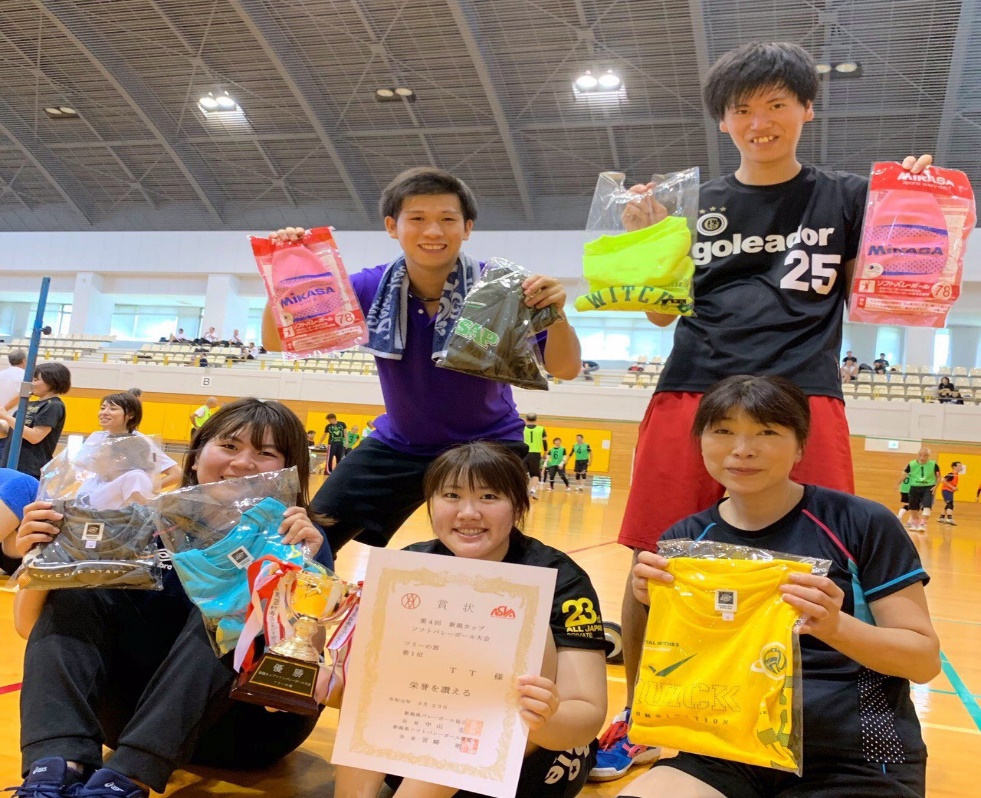 スポレクの部　優勝　　ブラックストーン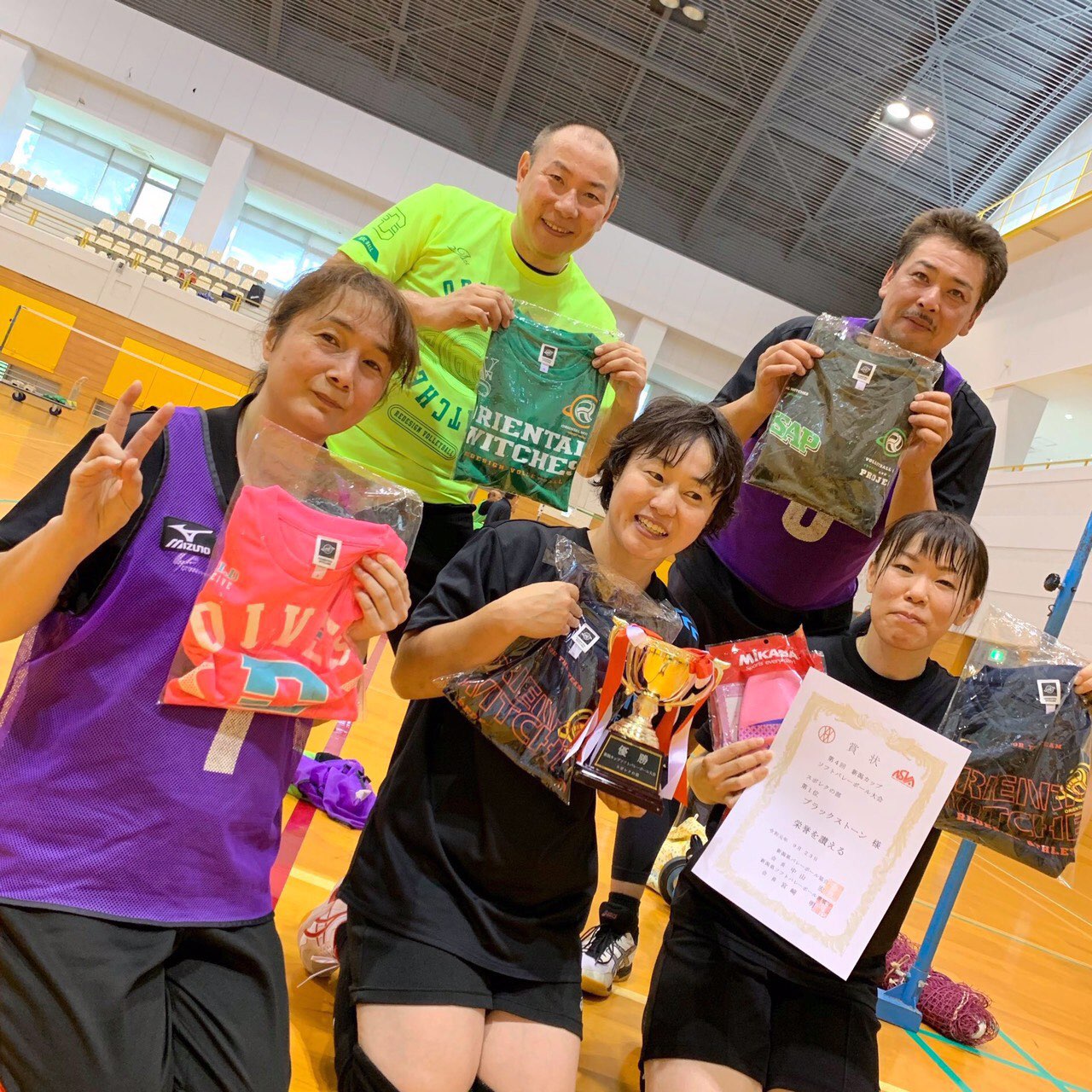 ゴールドの部　優勝　　ブラックキャッツ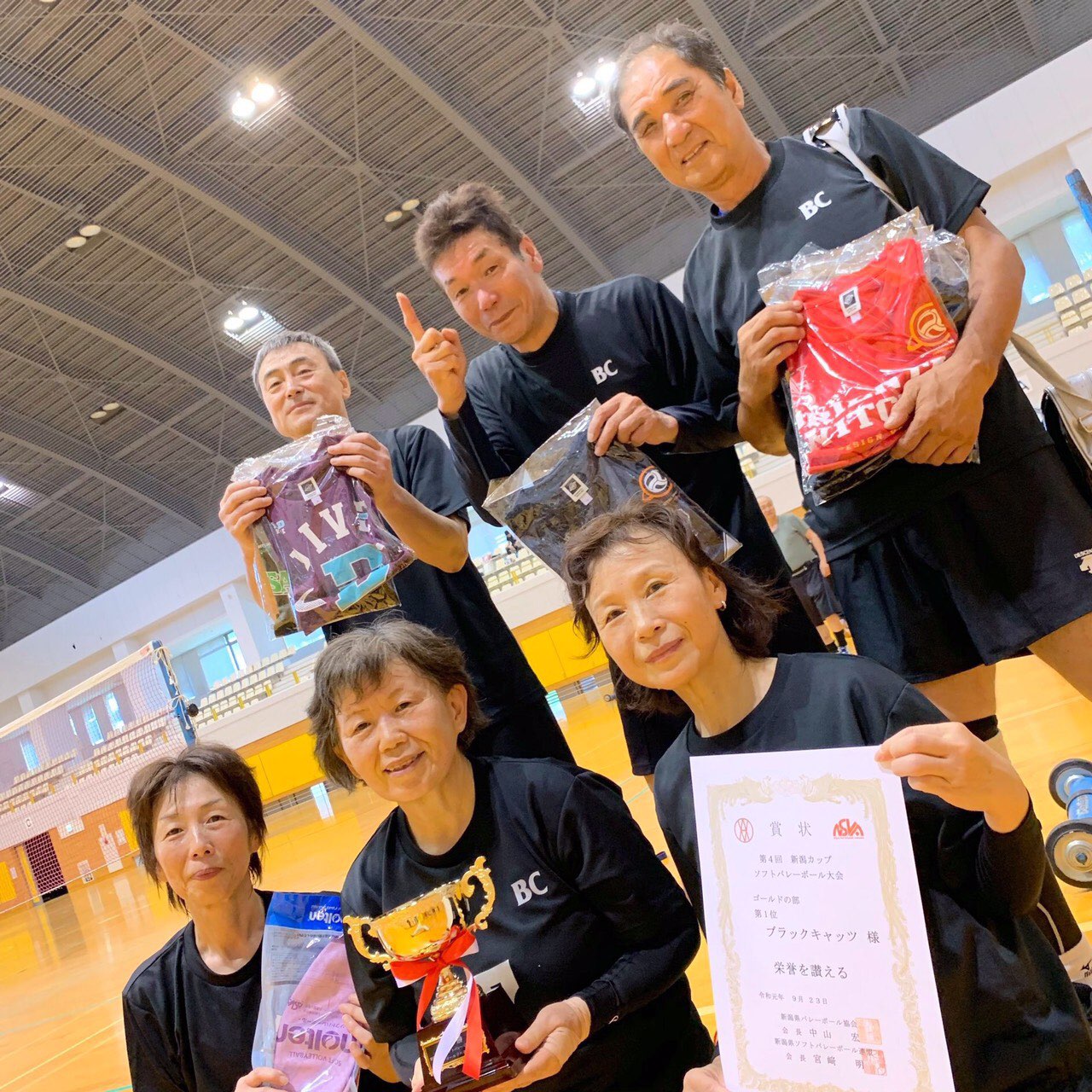 プラチナの部　優勝　　L・L・C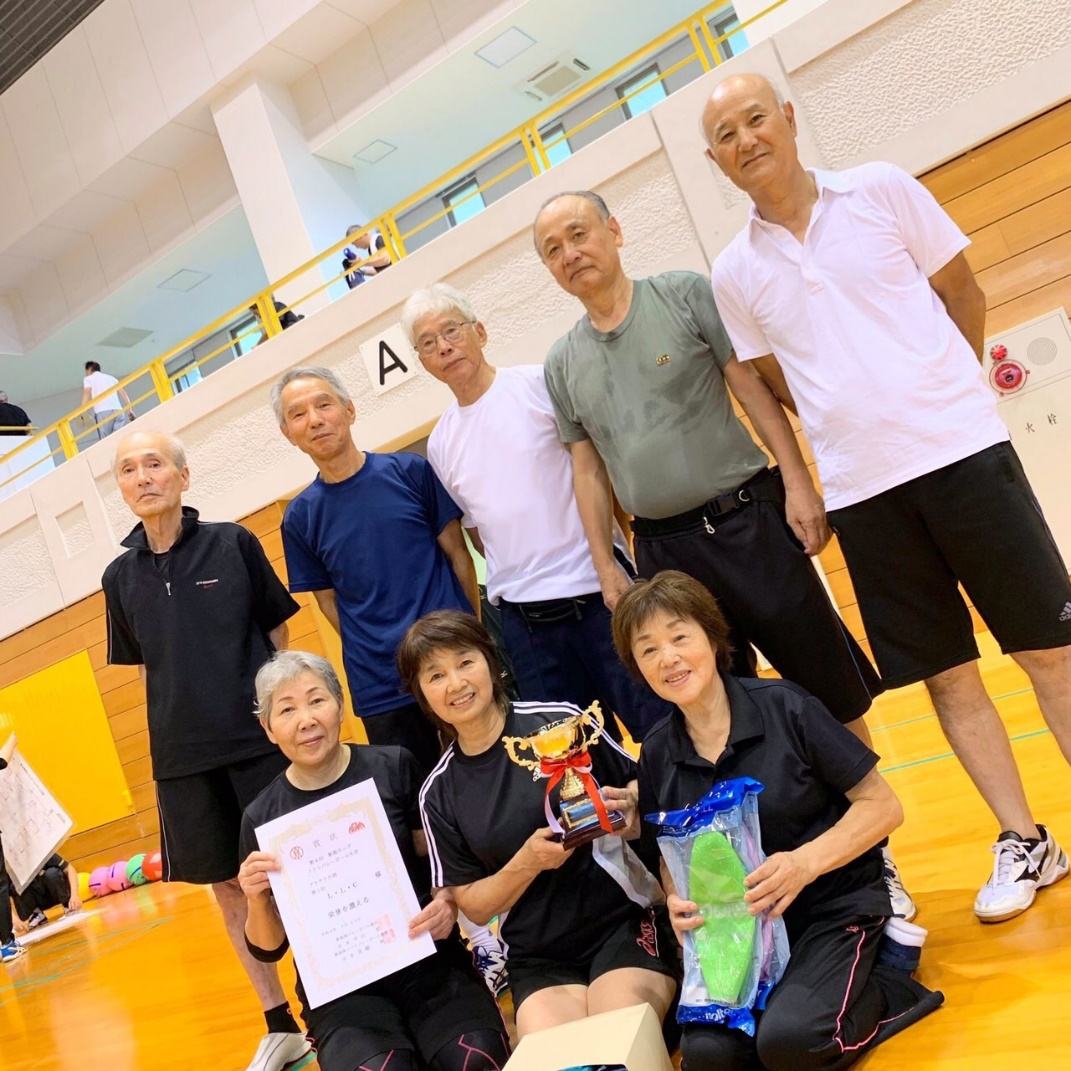 大会の様子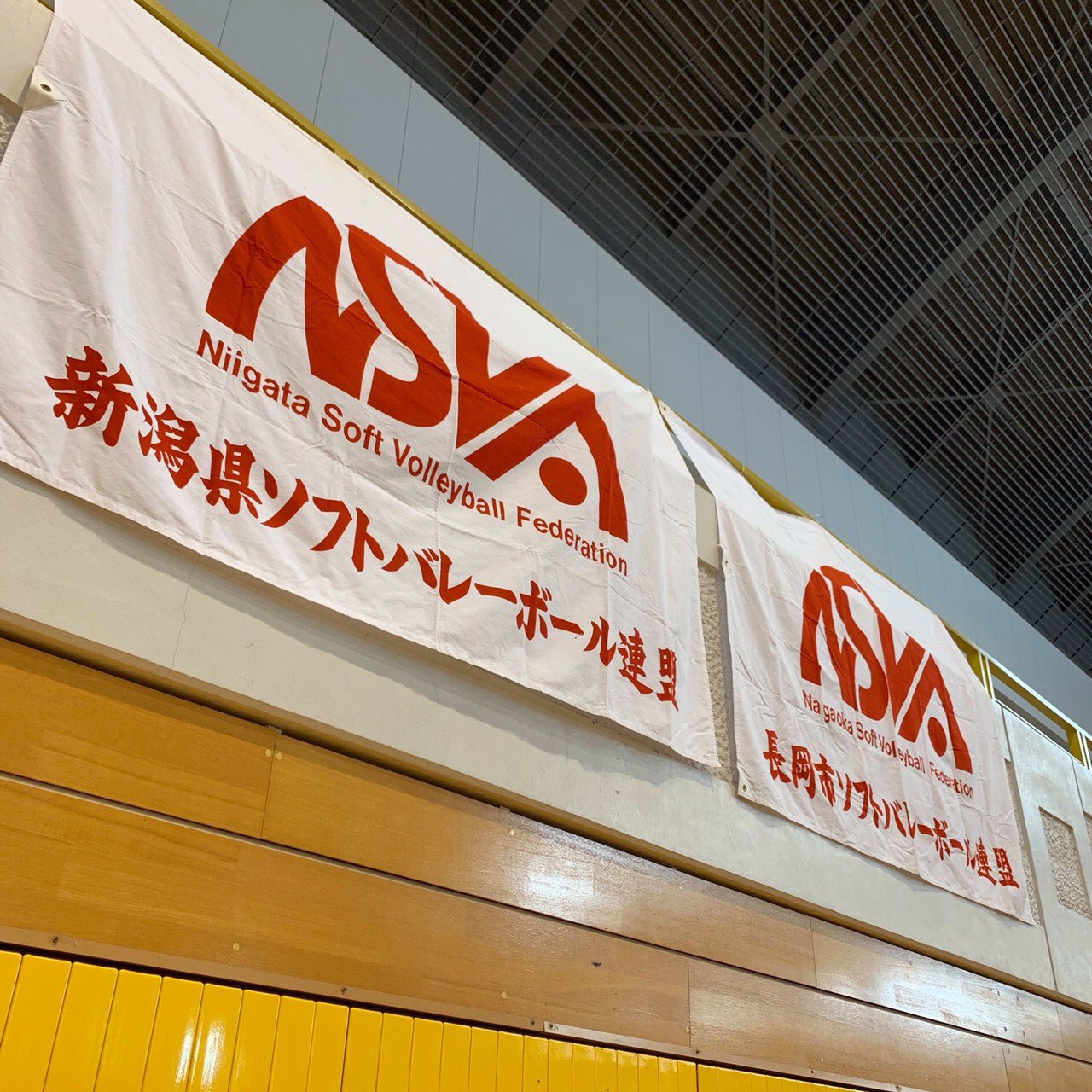 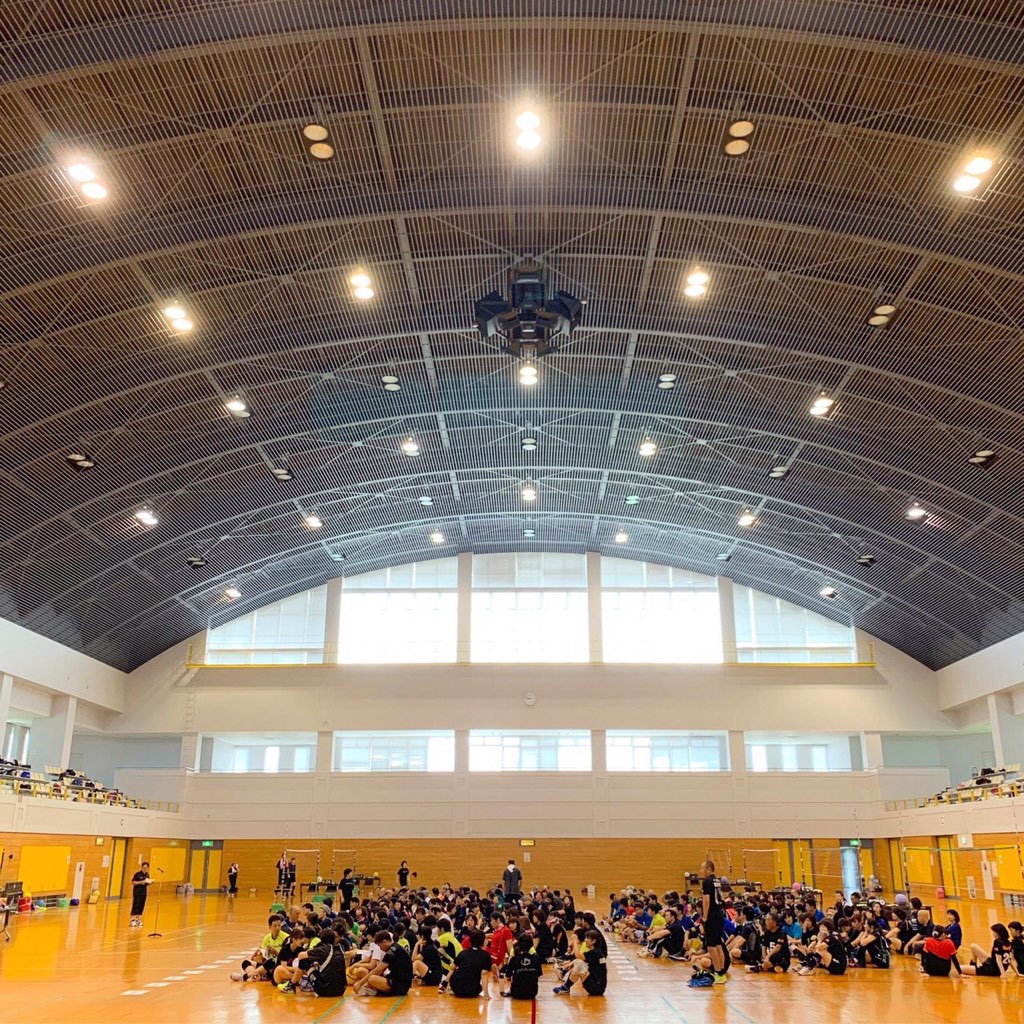 